ACTION PLAN FOR A SYSTEMATIC PROGRAM EVALUATION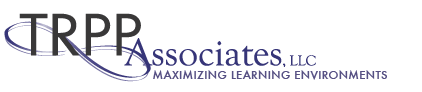 SECURE SUPPORTWHO WILL CONDUCT AND OVERSEE THE EVALUATIONPURPOSEAREAS TO BE ADDRESSED AND EVALUATION QUESTIONSEVIDENCE AND DATAEVALUATION APPROACHDATA COLLECTION TECHNIQUESEVALUATION CRITERIATIME, BUDGET RESOURCES REPORTING AND USE OF RESULTS